ЗАКЛЮЧЕНИЕоб оценке регулирующего воздействияпроекта решения Ставропольской городской Думы «О внесении изменений в Схему размещения нестационарных торговых объектов на территории города Ставрополя, утвержденную решением Ставропольской городской Думы «Об утверждении Схемы размещения нестационарных торговых объектов на территории города Ставрополя»В соответствии с Порядком проведения оценки регулирующего воздействия нормативных правовых актов Ставропольской городской Думы, затрагивающих вопросы осуществления предпринимательской 
и инвестиционной деятельности, утвержденным постановлением администрации города Ставрополя от 13.03.2015 № 520 комитетом экономического развития администрации города Ставрополя рассмотрен проект решения Ставропольской городской Думы «О внесении изменений 
в Схему размещения нестационарных торговых объектов на территории города Ставрополя, утвержденную решением Ставропольской городской Думы «Об утверждении Схемы размещения нестационарных торговых объектов на территории города Ставрополя», подготовленный комитетом муниципального заказа и торговли администрации города Ставрополя (далее соответственно – уполномоченный орган, проект решения, разработчик).По результатам проведения публичных консультаций в период 
с 25 января по 8 февраля 2018 года поступили следующие замечания 
и предложения: Торгово-промышленной палаты Ставропольского края – предоставленной информации, ограниченной лишь адресами планируемой установки или исключения нестационарных торговых объектов, 
для принятия решения недостаточно. Для формирования четкой позиции 
о необходимости исключения из Схемы размещения нестационарных торговых объектов на территории города Ставрополя 23 адресов для размещения киосков и павильонов и 8 адресов для размещения нестационарных торговых объектов решающим должно быть мнение потребителей и хозяйствующих субъектов. Факт исключения из Схемы размещения нестационарных торговых объектов на территории города Ставрополя указанного количества торговых мест может негативно сказаться на развитии малого и среднего предпринимательства в городе Ставрополе;Уполномоченного по защите предпринимателей в Ставропольском крае – исключение объектов предпринимательской деятельности может расцениваться как ограничивающее предпринимательскую деятельность 
и нарушающее права субъектов предпринимательской деятельности. Необходимо обеспечить альтернативный (компенсационный) вариант 
для продолжения осуществления предпринимательской деятельности, 
а также исключить дополнительные финансовые затраты бизнеса 
и возможность нарушения прав субъектов предпринимательской деятельности.На основе проведенной оценки регулирующего воздействия проекта решения с учетом информации, представленной разработчиком проекта решения, уполномоченным органом сделаны следующие выводы: порядок проведения оценки регулирующего воздействия соблюден разработчиком проекта решения;возможность нарушения прав субъектов предпринимательской 
и инвестиционной деятельности при принятии проекта решения отсутствует, так как проектом решения предлагается исключить из Схемы размещения нестационарных торговых объектов на территории города Ставрополя адреса, невостребованные по итогам конкурсов, проведенных в 2017 году;финансирование из бюджета города Ставрополя не требуется. На основании изложенного, уполномоченный орган рекомендует разработчику продолжить согласование проекта решения в установленном порядке.Исполняющий обязанности руководителякомитета экономического развития администрации города Ставрополяруководитель отдела развитиямалого и среднего предпринимательства,туризма комитета экономического развитияадминистрация города Ставрополя	А.А. ОрешковА.В. Шадчнева26 - 18 - 14РОССИЙСКАЯ ФЕДЕРАЦИЯАдминистрация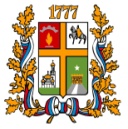        города СтаврополяКомитет экономического развитияКарла Маркса пр., д. 96, Ставрополь, 355035Тел. 8 (8652) 26-78-41, т/ф 8(8652)26-77-86_____________№________________На       №_____________от____________